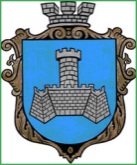 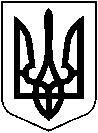 УКРАЇНАХМІЛЬНИЦЬКА МІСЬКА РАДАВІННИЦЬКОЇ ОБЛАСТІВиконавчий комітетР І Ш Е Н Н Явід    12 березня 2021 р.                                                                           № 144Про виконання фінансового  плануКП «Хмільникводоканал» за 2020 рікЗаслухавши директора  КП «Хмільникводоканал» (Бойка С.П.) та  розглянувши звіт про виконання фінансового плану КП «Хмільникводоканал» за 2020 рік, на виконання п.3. 2 Порядку складання, затвердження та контролю за виконанням фінансових планів підприємств міста комунальної форми власності, затвердженого рішенням виконавчого комітету Хмільницької міської ради № 159 від 24.05.2012 року (зі змінами), з метою покращення ефективності роботи підприємств міста комунальної форми власності, вдосконалення організаційного забезпечення функції контролю за фінансово-господарською діяльністю підприємства, засновником якого є Хмільницька міська рада,  керуючись ст.ст. 29, 59 Закону України «Про місцеве самоврядування в Україні» виконавчий комітет міської радиВИРІШИВ:1.Інформацію директора КП «Хмільникводоканал» (Бойка С.П.) про виконання фінансового плану комунального підприємства за 2020 рік взяти до відома.2.Доручити директору КП «Хмільникводоканал» (Бойку С.П.):-	активувати співпрацю адміністрації з мешканцями Хмільницької міської територіальної громади та проводити роз’яснювальну роботу з населенням щодо підключення до централізованої мережі водовідведення;- 	провести оптимізацію поточних витрат та економію ресурсів, щоб не допустити збитковість підприємства;-	провести інвентаризацію фактичного споживання води з метою виявлення не зареєстрованих споживачів;-	активізувати роботу по наданню додаткових послуг для отримання  додаткових доходів не від основної діяльності;-	вжити невідкладних заходів щодо стягнення дебіторської заборгованості від населення та інших споживачів.	3. Контроль за виконанням цього рішення покласти на заступника міського голови з питань діяльності виконавчих органів міської ради В.М. Загіку.	Міський голова  						М.В.Юрчишин